Dear Participants, 
Kindly complete the form with the necessary details. Each form can register maximum 4 participants. Please use multiple forms if you have more than 4 participants. TERMS & CONDITIONThe conference fees above include Lunch and Tea Break only. Registration available on a FIRST-COME-FIRST-SERVED basis.The conference registration fee is HRD Corp claimable. Please direct your application to HRD Corp.  To apply for the training grant with HRD Corp, eligible company needs to submit the training grant application through the e-TRiS System BEFORE the conference date.The MARGMA 10th IRGCE 2022 Organising Committee reserves the right to accept or decline any conference participant registration. Please email your form to: conference@margma.com.myPAYMENT METHOD All Payments to be made in FULL not later than FOUR (4) weeks from the date of registration, failing which the seats will be released to other companies on waiting list. Payment made is non-refundable.Payment Method (Upon Invoice):Bank		: Public Bank BerhadAddress	: Section 14 Branch, No. 12 – 16, Jalan 14/14, 46100 Petaling Jaya,  Selangor, Malaysia.Account	: Malaysian Rubber Glove Manufacturers AssociationAccount No	: 3139 1882 01SWIFT BIC	: PBBEMYKL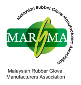 MALAYSIAN RUBBER GLOVE MANUFACTURERS ASSOCIATION (MARGMA)UNITS  1313 & 1311, 13TH FLOOR, BLOCK A, (LIFT LOBBY 4), DAMANSARA INTAN, 1 JALAN SS 20/27, 47400 PETALING JAYA, SELANGOR, MALAYSIA. TEL: 603 7727 3197 | FAX: 603 7727 3191 	| EMAIL: conference@margma.com.myCOMPANY INFORMATIONCOMPANY INFORMATIONCOMPANY INFORMATIONCOMPANY INFORMATIONCompany/ Organization              (Inv To):Tel No:Billing Address: CountryPerson In Charge: Contact No: Email: Date of Registration: MEMBERSHIPCONFERENCE FEE PER PERSONMARGMA Member:        RM1,400 | USD350 Non- Member:        RM2,000 | USD500 PARTICIPANT INFORMATIONPARTICIPANT INFORMATIONName of participant:Mobile No:Email:PARTICIPANT INFORMATIONPARTICIPANT INFORMATIONName of participant: Mobile No:Email:PARTICIPANT INFORMATIONPARTICIPANT INFORMATIONName of participant: Mobile No:Email:PARTICIPANT INFORMATIONPARTICIPANT INFORMATIONName of participant: Mobile No:Email: